Gulf Job Seeker Executive Level CV No - 57420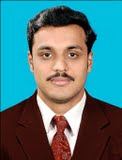 http://www.gulfjobseeker.com/feedback/submit_fb.php Mobile: 971505905010 / 971504753686                                             I aspire for a challenging position where I could best utilize my knowledge and experience for the benefit of the organization while attaining personal growth within the organization.Ambitious, result oriented management professional. In my professional career spanning over the years, I have experience across market research and analytics, forecasting/launch strategy, pricing and market access and marketing in domestic/international.                                                                                                     1st August 2011- 9th June 2014Position Held:   Marketing Executive		                   Location- BangaloreAs a Marketing Executive, my essential duties involvedConduct cold-calling and attending industry events to build relationships with key prospects.Perform market intelligence activities covering pricing, market positioning, service development and prospect identification.Proactively scope the technical solution required to address customer requirements, assess customers’ met and unmet needs, and recommend solutions that optimize value for both the customer and the firm.IELTS- IDP Australia (General Training) 2012Best Employee Award 2012 (Sterling Lab Pharmaceuticals)Certificate of Achievement 2011&2013 (Sterling Lab Pharmaceuticals) Registered Pharmacist: Pharmacy Council of IndiaAn optimistic and self-motivated individual with enthusiasm to learn Ability to take responsibilities, prioritize and work independently/with a team Analytical and objective thinking along with problem solving and management skillsAble to break down complex problems into smaller pieces and come up with solutions; plan ahead in time and achieve goalsWell informed about current affairs and understand the ‘broader picture’ Ability to communicate effectively to clarify complex data and sensitive informationOrganization study:  milma (TRCMPU), Trivandrum, KeralaDuration: Four weeksPrimary Objective: The study was conducted to familiarize self with functions and activities of an organization. This was done through the evaluation of both primary and secondary data Result: The study helped to understand the  managerial activities undertaken at milma that enables the organization in attaining its objectives Summer placement project: Travancore Cements Limited, Kottayam, KeralaDuration: Nine weeks Primary Objective: Qualitative study to find opinion, use, expectation and satisfaction of dealers towards ‘Vembanad white cement’ (a product of  Travancore Cements)Survey, analysis and interpretation were conducted through various types of analytical techniques like pie, simple bar and doughnut diagramsResults: This study helped to understand the current market outlook towards Vembanad white cement. Key suggestions were provided to the organization based on this analyses Visa Status: Visit Visa Nationality: IndianDate of Birth: May 29th, 1987Sex: MaleMarital status: SingleLanguages known: English, Malayalam, Hindi and TamilHobbies: Reading, Travelling, SportsPersonality traits: Hard working, sincere and loyalDECLARATIONI verify that the above information is correct to the best of my knowledge, and accept that providing false information deliberately could result in my dismissal.Career ObjectiveSummaryProfessional Experience Achievements Educational ProfileQualificationYearName of InstituteUniversityMBA2011Mount Zion College of Management and Information Technology, KeralaM G University, KottayamB.Pharm2008Maharaji College of Pharmacy, ChennaiThe Tamil Nadu Dr. M G R Medical University, ChennaiProfessional Skill SetAcademic ProjectsPersonal Dossier